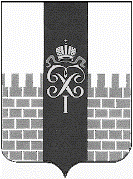 МЕСТНАЯ АДМИНИСТРАЦИЯ МУНИЦИПАЛЬНОГО ОБРАЗОВАНИЯ ГОРОД ПЕТЕРГОФ_____________________________________________________________________________ПОСТАНОВЛЕНИЕот «  29 » мая 2015 г.	                                                                   №  68          В соответствии с Бюджетным кодексом Российской Федерации и Постановлением местной администрации муниципального образования город Петергоф  № 150 от 26.09.2013 «Об утверждении  Положения о порядке разработки, реализации и оценки эффективности муниципальных программ и о Порядке разработки и реализации планов по непрограммным расходам местного бюджета муниципального образования город Петергоф»  местная администрация муниципального образования город Петергоф   П О С Т А Н О В Л Я Е Т: 1.Внести изменения в Постановление местной администрации муниципального образования город Петергоф № 194 от 27.10.2014г. «Об утверждении муниципальной программы «Организация парковок и автостоянок на территории муниципального образования» на 2015 год» (далее-Постановление) ( с изменениями от 31.03.2015г.), изложив Приложения № 1, № 2 к Постановлению в редакции  согласно приложениям № 1, № 2 к настоящему Постановлению2.	Постановление вступает в силу с момента обнародования.3.   Контроль за исполнением настоящего постановления оставляю за собой.Глава местной администрации     муниципального образования            город Петергоф                                                                      А.В. Шифман  Приложение  № 1к Постановлению МА МО город Петергоф от 29  мая  2015г. № 68 ПАСПОРТМУНИЦИПАЛЬНОЙ  ПРОГРАММЫПриложение № 2                                             к Постановлению МА МО город Петергоф  от 29 мая 2015г. № 68   Утверждаю:                                                                                                                          Согласовано:                                                                             Глава местной администрацииГлава муниципального образования                                                                  МО г. Петергоф ________________М.И.Барышников                                    _______________   А.В.Шифман                                                                   « 29 » мая 2015г.                                                                          « 29 » мая 2015г.                                                                                                                                                        МПМУНИЦИПАЛЬНАЯ   ПРОГРАММА«Организация парковок и автостоянок на территории муниципального образования» на 2015гновая редакция( наименование программы,  по соответствующему вопросу  местного значения)        1.Характеристика текущего состояния с указанием основных проблем: Площадь территории благоустройства  в части организации парковок 2245,3 кв. м. Организации парковок на 1 участке, расположенных в городе Петергофе. На территориях повреждены газоны, большое скопление автотранспорта на дворовых территориях усложняющих проход жителей.  2. Цели программы:-  повышение уровня благоустройства территории муниципального образования;- создание благоприятных условий для проживания населения.-организация парковок3. Задачи программы:-организация парковок и автостоянок на территории муниципального образования;- улучшение качественного состояния территории муниципального образования;- создание благоприятных условий для отдыха жителей;- улучшение экологической обстановки в микрорайонах;- структурное разграничение пространства на зоны;- улучшение эстетического восприятия окружающей среды;4. Ожидаемые конечные результаты реализации муниципальной программы:Выполнение работ по организации парковок по адресу: г. Петергоф,- Университетский проспект д.2 /18 -  2245,3 кв. м 5. Сроки реализации муниципальной программы:         - I-IV кварталы 2014 года 6. Перечень мероприятий муниципальной программы,  ожидаемые  конечные результаты реализации и необходимый объём финансирования:Восстановительная стоимость зелёных насаждений, услуги по оформлению ордера ГАТИ, осуществление технического надзора.Приложения:№1- расчет стоимости работ по организации парковки по адресу: г. Петергоф,        Университетский проспект д.2/18 -1 лист№2 - Акт обследования зелёных насаждений и расчёта размера их восстановительной стоимости  №15/14 от 5 ноября 2013г по адресу: г. Петергоф, Университетский проспект д.2/18  -2 листа№3-расчёт стоимости оформления ордера ГАТИ- 1 лист.№4-расчёт осуществления технического надзора -1листПриложение №1к муниципальной программеРасчет стоимости работ по организации парковки по адресу:г.Петергоф, Университетский проспект, д.2/18Начальник отдела городского хозяйства                                       Рождественский И.В.Приложение №3к муниципальной программеРасчет стоимости услуг по оформлению ордера ГАТИ на выполнение работ по организации парковки на территории муниципального образования город Петергоф в 2015 годуНачальник отдела городского хозяйства                                       Рождественский И.В.Приложение №4к муниципальной программеРасчет стоимости услуг на осуществление технического надзора в 2015 году.Начальник отдела городского хозяйства                                       Рождественский И.В.О внесении изменений в Постановление местной администрации муниципального образования город Петергоф от 27.10.2014 г. № 194 «Об утверждении муниципальной программы «Организация парковок и автостоянок на территории муниципального образования»  на 2015год ( с изменениями от 31.03.2015г.)Наименование муниципальной  программыОрганизация парковок и автостоянок на территории муниципального образованияНаименование вопроса местного значения,  к которому относится муниципальная программаОрганизации парковок и автостоянок на территории муниципального образованияНаименование заказчика муниципальной программыМестная администрация Муниципального образования город ПетергофОтветственный исполнитель       муниципальнойпрограммы       Отдел городского хозяйства Местной администрации Муниципального образования город ПетергофЦель муниципальной программы- повышение уровня благоустройства территории муниципального образования;- создание благоприятных условий для проживания населенияОсновные задачи муниципальной программы-организация парковок и автостоянок на территории муниципального образования;- улучшение качественного состояния территории муниципального образования;- создание благоприятных условий для отдыха жителей;- улучшение экологической обстановки в микрорайонах;- структурное разграничение пространства на зоны;- улучшение эстетического восприятия окружающей среды;Сроки и этапы реализации муниципальной программыI-IV кварталы 2015 годаОбъемы бюджетных ассигнований   муниципальной программы                    4 146,6 тыс.рубОжидаемые конечные результаты реализации муниципальной программыВыполнение работ по организации парковок по адресу: г. Петергоф,- Университетский проспект д.2 /18 -  2245,3 кв.м№п/пНаименование мероприятия(адрес)Ожидаемые конечные результатыОжидаемые конечные результатыСрок исполнения мероприятияНеобходимый объем финансирования, (тыс. руб.)№п/пНаименование мероприятия(адрес)Единица измеренияКол-воСрок исполнения мероприятияНеобходимый объем финансирования, (тыс. руб.)Организация парковок и автостоянокОрганизация парковок и автостоянокОрганизация парковок и автостоянокОрганизация парковок и автостоянокОрганизация парковок и автостоянокОрганизация парковок и автостоянок1Университетский проспект д.2 /18кв. м.2245,32-4 квартал3 352,5Итого:   2245,33 352,51Восстановительная стоимость зелёных насаждений при организации парковки по адресу: г. Петергоф Университетский проспект д.2/18кв. м.1723,02 квартал550,42Услуги по оформлению ордера ГАТИкв. м.   2245,31-4 квартал179,83Осуществление технического надзора (1,2%)тыс. руб3 082,02-4 квартал63,9Итого по всем разделам:Итого по всем разделам:         4 146,6№ п/пНаименование работСтоимость работ, руб1Стоимость работ по организации парковки  по адресу: г. Петергоф, Университетский проспект, д.2/18.3 310 065,382Приобретение саженцев кустов и деревьев.      42 397,09Итого: 3 352 462,47№ п/пНаименование работОбъем работ, кв.мСтоимость ( в т.ч. НДС), руб.1Услуги по оформлению ордера ГАТИ на выполнение работ по организации парковки по адресу: г.Петергоф, Университетский проспект, д.2/18.2 245,3249 583,33Коэффициент аукционного снижения:                 0,7203548938Коэффициент аукционного снижения:                 0,7203548938Коэффициент аукционного снижения:                 0,7203548938Итого:179 788,57№ п/пНаименование работСметная стоимость работ,руб.Стоимость услуг на осуществление технического надзора ( в т.ч. НДС),  руб1Осуществление технического надзора5 321 369,2963 856,43Итого:63 856,43